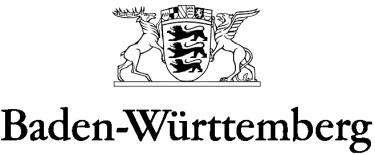 MINISTERIUM FÜR KULTUS, JUGEND UND SPORTLandeslehrerprüfungsamt - Außenstelle beim Regierungspräsidium      Die den Vorbereitungsdienst abschließende Staatsprüfung für das Lehramt Grundschule, 
GPO vom 03. November 2014, in der derzeit gültigen FassungDaten der Anwärterin / des AnwärtersErste Staatsprüfung / Bachelor/MasterUnbeglaubigte Kopie(n) der/des Zeugnisse/s ist/sind beigelegt.Die den Vorbereitungsdienst abschließende Staatsprüfung für das Lehramt GrundschuleAbgabetermin gemäß Terminplan LLPA über die Seminarleitung an das Landeslehrerprüfungsamt.Datum, Unterschrift der Anwärterin / des AnwärtersName, Vorname (ggf. Geburtsname)Geburtsdatum, GeburtsortStraße/Hausnummer/Postleitzahl/OrtTelefonMailadresse am SeminarSeminarName der StammschulePostleitzahl/Ort StammschuleSchulleiter/inGgf. weitere Ausbildungsschule Name/Postleitzahl/OrtHochschule/Ortstudierte Ausbildungsfächer der Ersten Staatsprüfung bzw. Bachelor/Master     ,      Ggf. Erweiterungsprüfungim Fach:      Ggf. Europalehramtim bilingualen Sachfach:      Unterrichtspraxis (Fächer)Name, Vorname der Ausbildungslehrkraft am Seminarim Fach      im Fach      in Pädagogik